ПРОГРАММАавтобусной экскурсии по маршруту«Малояз-Старосубхангулово-Шульганташ-Белорецк-Учалы-Малояз»18-19-20 июля 2023года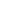 18 июля, ВТ	Отъезд из с.МалоязОстановка автобусов ТК «Фаворит», бывшее здание Госстраха 06.00Проезд06.00-10.001-я остановкаВодопад Асинский (Абзановский) Обед на траве (взять одеяла, скатерть) своими продуктамиФотоКупание (возможно) До 11.30Проезд 11.30-15.002-я остановкаС.КагаЭкскурсия по с.КагаСвятой источникФото15.00-16.00Проезд16.00-17.00Конечный пунктс.СтаросубхангуловоРазмещение в гостинице «Юлбарс»17.00-17.30Ужин  в столовой Старосубхангулово17.30-18.30Магазин, продукты на завтрак. Экскурсия пешая и автобусная по окрестностям  СтаросубхангуловоДо 22.00Отдых22.00-7.0019 июля СРЗавтрак, сдача комнат. Выезд из гостиницыНаполнить термосы7.00-8.00Проезд Старосубхангулово-Шульганташ 8.00-9.00Экскурсия в комплексе ШульганташОбед 9.00-13.00Бортевой мед можно купить.До озера Йылкысыккан13.15-14.00проезд14.00-16.00Остановка г.БелорецкБелорецк. По городу обзорная.  Парк «Шагни за горизонт».  Перекус в кафе16.00-17.30Проезд17.30-19.00Конечный пункт ДО «Ургун»,  УчалыРазмещение. УжинОтдыхКупание в озере20 июля ЧТЗавтрак, ОтъездНаполнить термосы7.00-8.00Ургун-Учалы  7 км8.30Учалы – Ахуновские менгиры         Мечеть, Музей Ахуново     8.30-11.00Проезд в Учалы. Экскурсия по городу.11.00-13.00Обед в Учалах кафе Халяль Продукты в дорогу                                        13.00-14.00Проезд до Малояза14.00-19.00                      